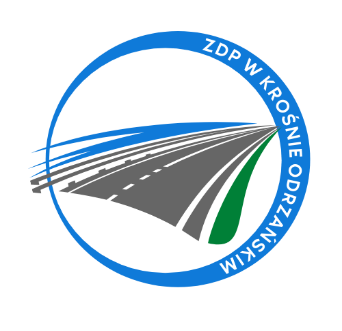 Krosno Odrzańskie, dnia 17.07.2023r.ZDPIII.273.8.4.2023INFORMACJA Z OTWARCIA OFERTZamawiający, Powiat Krośnieński - Zarząd Dróg Powiatowych w Krośnie Odrzańskim podaje informacje dotyczące firm i adresów Wykonawców, którzy złożyli oferty w terminie oraz ceny, zawarte w ofertach na zadanie pn.:„Sporządzenie dokumentacji projektowej na zadanie pn.: Remont (modernizacja) drogi powiatowej nr 1145F na odcinku Czarnowo – Wężyska II”.Kwota brutto przeznaczona na sfinansowanie zamówienia wynosi: 42.280,00 zł (słownie: czterdzieści dwa tysiące dwieście osiemdziesiąt złotych 00/100)Sporządziła:Sylwia KościukiewiczNumer ofertyNazwa (firma) i adres wykonawcyCena brutto(zł)1Biuro Usług Drogowych, Nadzory, Projekty, Konsultacje Paweł Stefańczykul. C. K. Norwida 266-600 Krosno Odrzańskie42.000,002Biuro Usług Drogowych Wojciech Bosakul. Morelowa 12a/5, 65-434 Zielona Góra41.500,003AS Biuro Projektów i Nadzoru 
mgr inż. Adam Strzeszyński ul. Rzeźniczaka 11b/3 65-119 Zielona Góra39.500,004Usługi Techniczne i Inżynieryjne 
Patryk Szawaryński Pławno 10, 73-240 Bierzwnik124.700,005PPH AWIS Sp. z o. o.ul. Wierzbowa 24, 65-376 Zielona Góra41.820,006A & J CONSULTING Andrzej Kałużnyul. Krzemieniecka 12a/8, 59-300 Lubin48.750,007AUGMEN CONSULTING GROUP 
M. Kowalczyk Sp. J.ul. Plac Bohaterów 465-050 Zielona Góra110.700,00